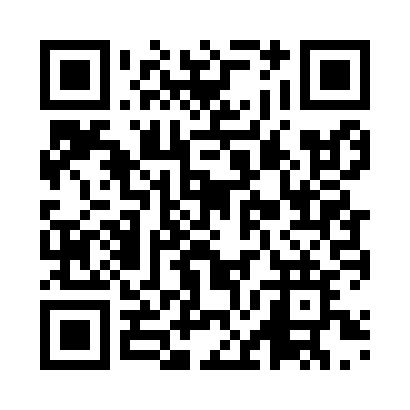 Prayer times for Masuda, JapanWed 1 May 2024 - Fri 31 May 2024High Latitude Method: NonePrayer Calculation Method: Muslim World LeagueAsar Calculation Method: ShafiPrayer times provided by https://www.salahtimes.comDateDayFajrSunriseDhuhrAsrMaghribIsha1Wed3:495:2212:103:536:588:252Thu3:485:2112:103:536:588:263Fri3:465:2012:093:536:598:274Sat3:455:1912:093:547:008:285Sun3:445:1812:093:547:018:306Mon3:425:1712:093:547:028:317Tue3:415:1612:093:547:028:328Wed3:405:1612:093:547:038:339Thu3:395:1512:093:547:048:3410Fri3:375:1412:093:547:058:3511Sat3:365:1312:093:547:058:3612Sun3:355:1212:093:547:068:3713Mon3:345:1112:093:547:078:3814Tue3:335:1112:093:547:088:4015Wed3:325:1012:093:557:098:4116Thu3:315:0912:093:557:098:4217Fri3:295:0812:093:557:108:4318Sat3:285:0812:093:557:118:4419Sun3:275:0712:093:557:128:4520Mon3:265:0612:093:557:128:4621Tue3:265:0612:093:557:138:4722Wed3:255:0512:093:557:148:4823Thu3:245:0512:093:567:158:4924Fri3:235:0412:093:567:158:5025Sat3:225:0412:103:567:168:5126Sun3:215:0312:103:567:178:5227Mon3:215:0312:103:567:178:5328Tue3:205:0212:103:567:188:5429Wed3:195:0212:103:577:198:5530Thu3:185:0112:103:577:198:5631Fri3:185:0112:103:577:208:56